     Job Description 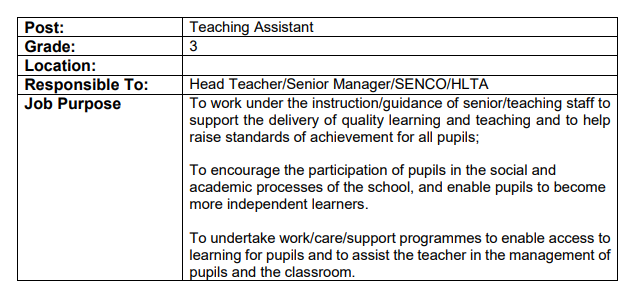 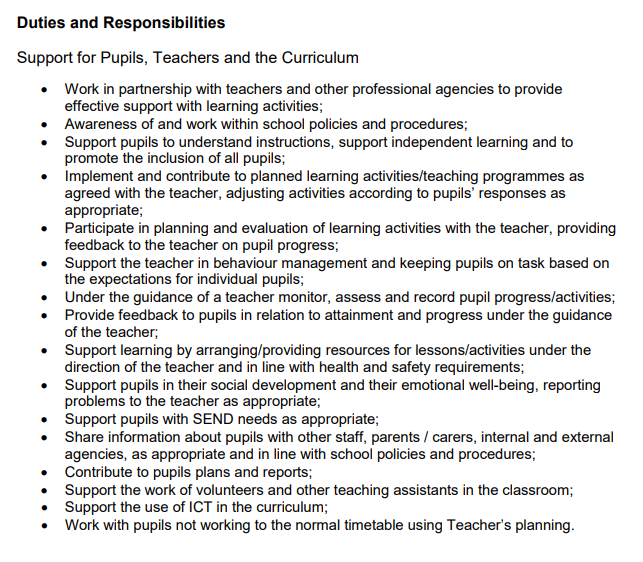 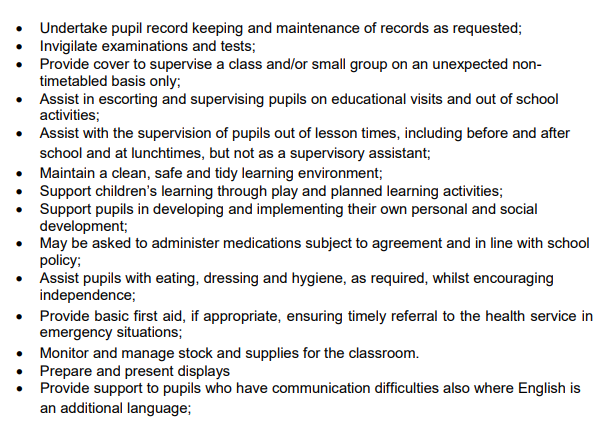 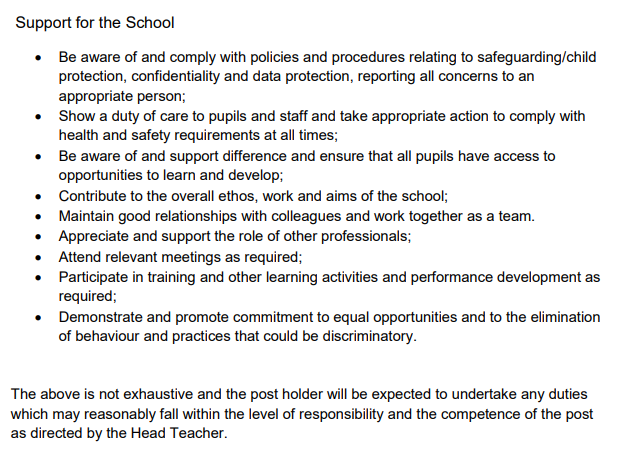 